Séance EMC: lutter contre les discriminations à l’égard des femmes en FranceLes discriminations sexistes sont depuis quelques années au cœur de l’actualité française et internationale comme en témoigne la dernière cérémonie des César (protestations au César remis à Roman Polanski) ou encore le hashtag je suis victime (sur les agressions sexuelles et sexistes). ►Consigne : Analysez les documents suivants proposés par le manuel numérique du Livre scolaire puis réalisez un enregistrement vocal sur l’ENT faisant le point sur les discriminations dont les femmes sont victimes en France (nature, facteurs explicatifs) et les moyens mis en œuvre pour lutter contre ces dernières.  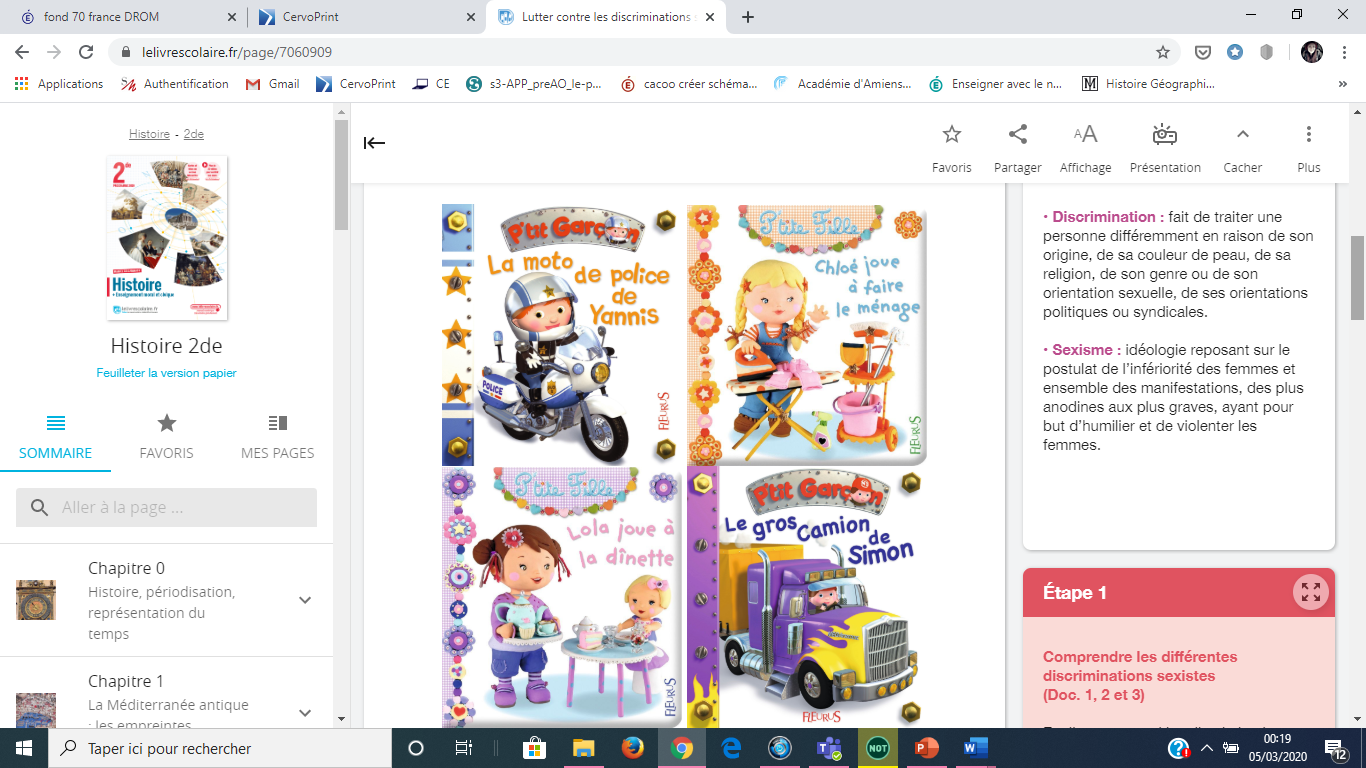 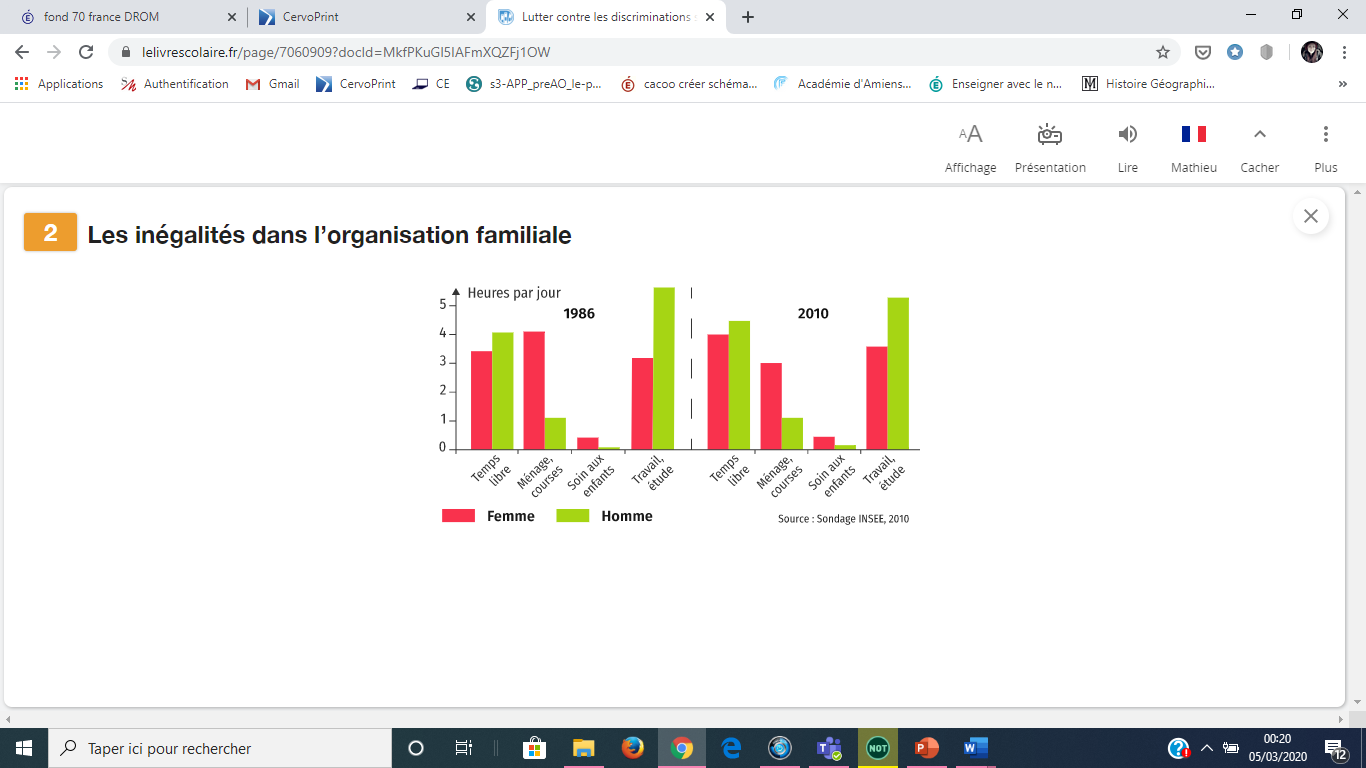 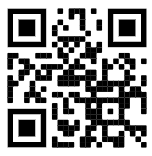 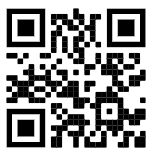 Document 5 : Les violences sexistes en 2018, chiffres clésSource : Observatoire National des violences faites aux femmes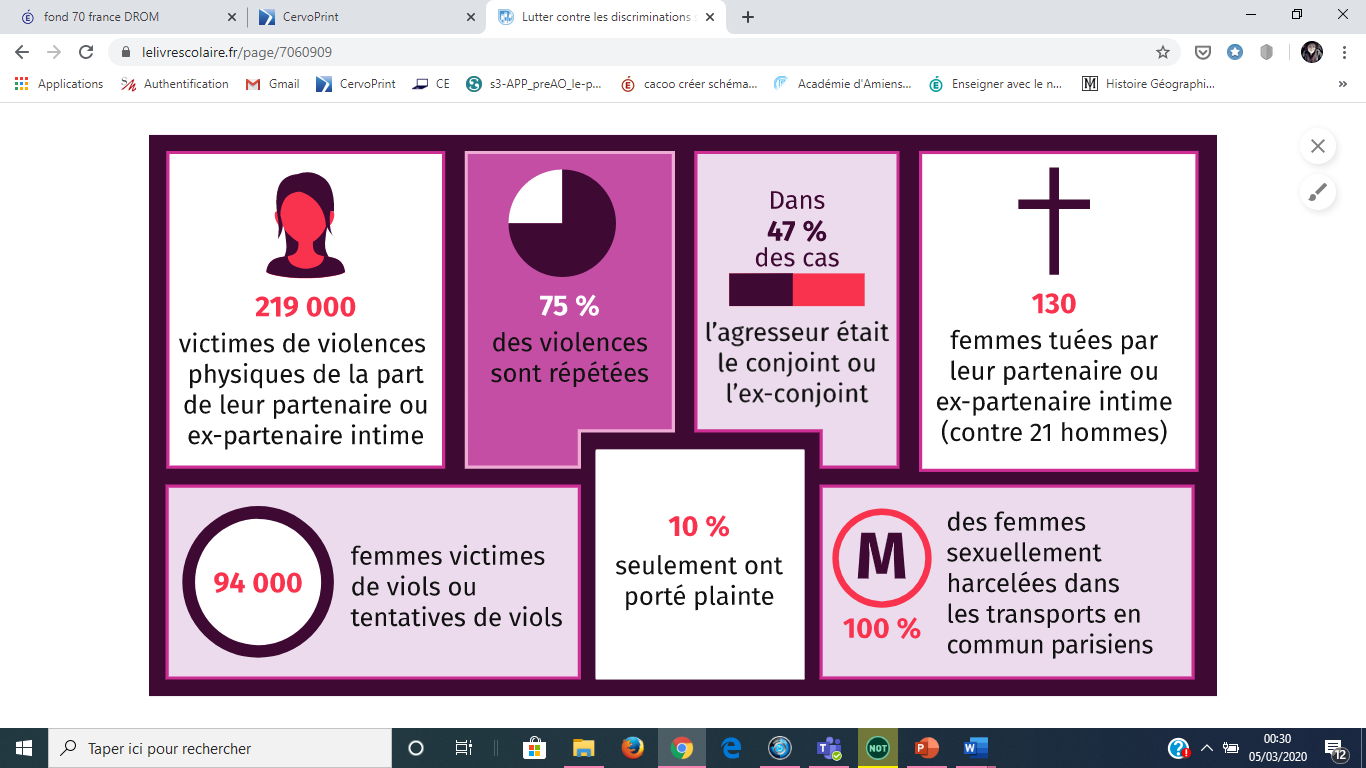 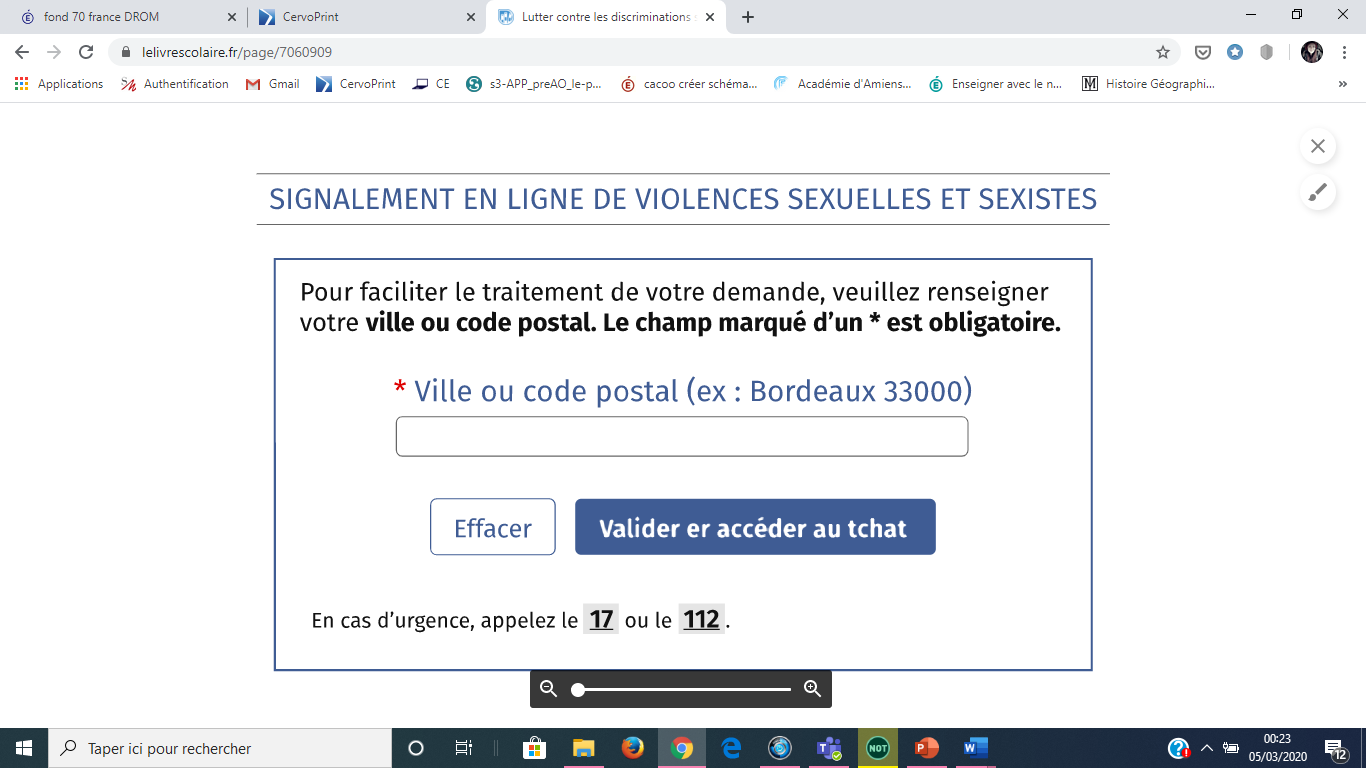 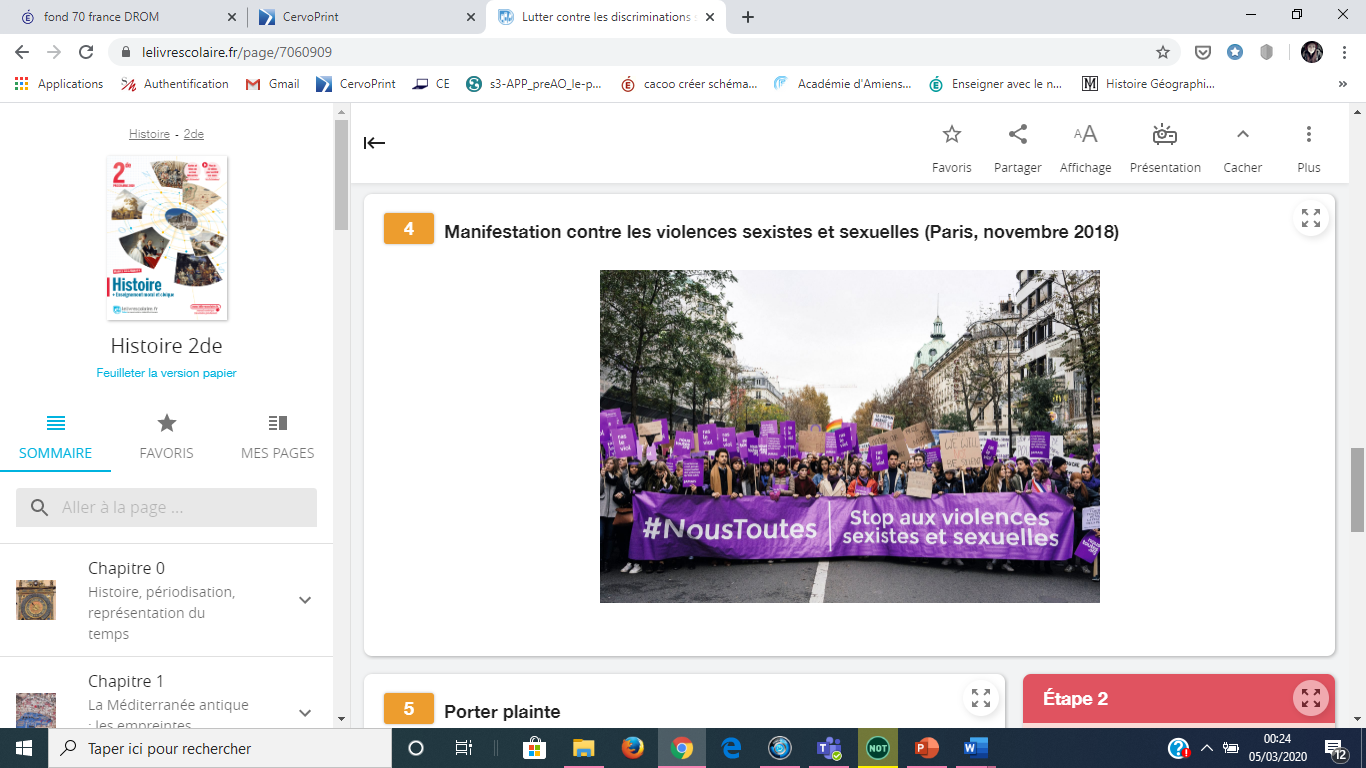 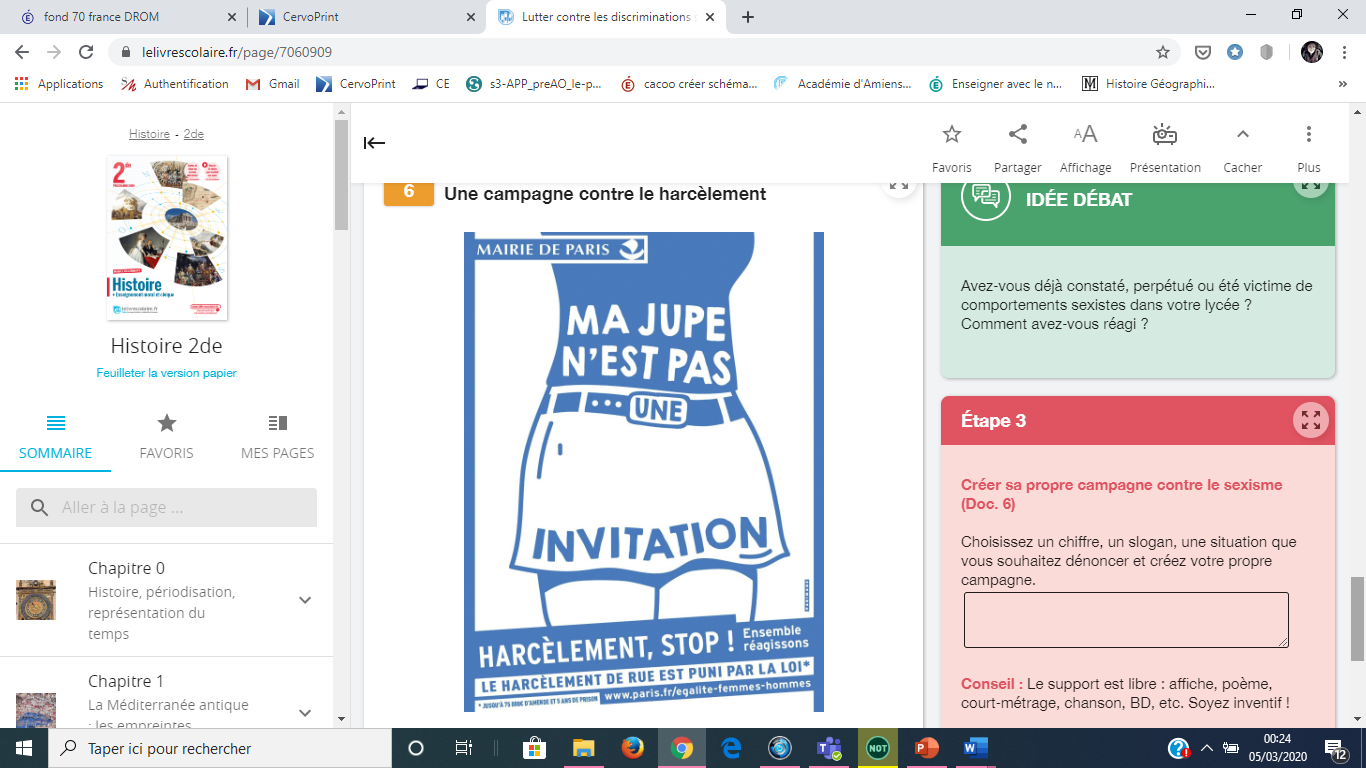 